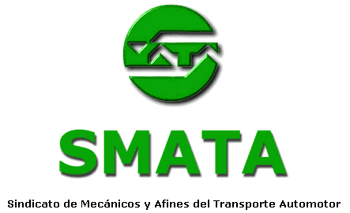 PERÍODO: 17/12/2018 AL 01/02/2019COSTOS1.- $2.6002.- $3.9003.- $5.200Horario especial     7:30 A 12:30    +     $300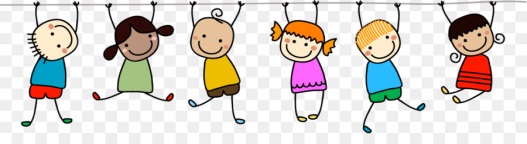 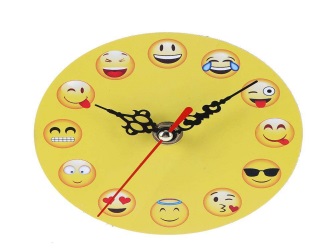 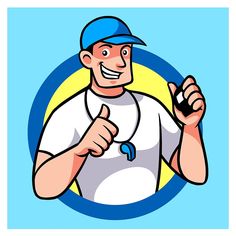 REUNIÓN INFORMATIVA JUEVES 13/12 20:30HS